Ai genitori e agli studenti delle classi III e IVOggetto: moduli per i PCTO (ex-alternanza scuola-lavoro) Si invitano gli studenti a prendere contatti con la struttura ospitante sede dell’attività dei PCTO e a stabilire la data per un incontro organizzativo obbligatorio: il referente tutor esterno definirà le modalità e gli orari di svolgimento dell’attività dei PCTO (mattino, pomeriggio o l’intera giornata, a seconda delle esigenze del soggetto ospitante). Si dovranno svolgere almeno 80 ore.Di seguito sono presentati:l’orario dell’attività dei PCTO da concordare (la copia firmata dal tutor esterno e dall’allievo/a dovrà poi essere riconsegnata al docente tutor interno prima di iniziare l’attività; si precisa che l’allievo/a dovrà poi svolgere l’attività dei PCTO in base all’orario stabilito);il progetto formativo (gli studenti consegneranno al docente tutor interno il progetto formativo firmato dai genitori prima di iniziare l’attività);la scheda di valutazione (che dovrà compilare il tutor esterno dei PCTO).Cordiali salutiBorgosesia, 28 ottobre 2019              Il docente tutor scolastico             Prof. Riccardo PiscopoFirma autografa sostituita a mezzo stampaai sensi dell’art. 3, comma 2, del D.Lgs. 39/93IL DIRIGENTE SCOLASTICODott. Mauro Faina   Firma autografa sostituita a mezzo stampaai sensi dell’art. 3, comma 2, del D.Lgs. 39/93Orario dei PCTO (ex-alternanza scuola-lavoro) (copia per l’allievo/a)Classe__________Nome e cognome dell’allievo/a__________________________________________________________L’allievo/a deve concordare l’orario con il referente tutor esterno della struttura ospitante(la copia firmata dal referente tutor e dall’allievo/a deve poi essere riconsegnata al docente tutor interno)Periodo di riferimento: (indicare il periodo in cui si svolgerà l’attività dei PCTO)dal __________________________al _____________________________________________Orario settimanale (indicare l’orario settimanale concordato)Firma del referente tutor esterno:__________________________________________________________                Firma dell’allievo/a:__________________________________________________________________________PATTO FORMATIVO DELLO STUDENTEMODULO DI ADESIONE AI PERCORSI PER LE COMPETENZE TRASVERSALI E PER L’ORIENTAMENTO - PCTO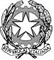 PATTO FORMATIVO STUDENTE  MODULO DI ADESIONE AI PERCORSI PCTOIl/la sottoscritto/a ................................................. nato/a………………….il…………….residente a………………….in via/piazza……………………………………………………….. frequentante la classe ………………………..sez.………………….. in procinto di frequentare attività di Percorsi per le competenze trasversali e per l’orientamento (di seguito denominate  PCTO)  nel  periodo  dal  ……………  al  ……………..	presso la struttura ospitante…………………………………………………………………………………DICHIARAdi essere a conoscenza che le attività che andrà a svolgere costituiscono parte integrante del percorso formativo;di essere a conoscenza che la partecipazione al PCTO non comporta alcun legame di- retto tra il/la sottoscritto/a e la struttura ospitante in  questione e  che  ogni  rapporto con la struttura ospitante stessa cesserà al termine di questo periodo;di essere a conoscenza delle norme comportamentali previste dal C.C.N.L., le norme antinfortunistiche e quelle in materia di privacy;di essere stato informato dal Tutor formativo esterno in merito ai rischi aziendali in materia di sicurezza sul lavoro, di cui al d.lgs. 81/08 e successive modificazioni;di essere consapevole che durante i periodi trascorsi nei PCTO è soggetto/a alle norme stabilite nel regolamento degli studenti dell’istituzione scolastica di appartenenza, nonché alle regole di comportamento, funzionali e organizzative della struttura ospitante;di essere a conoscenza che, nel caso si dovessero verificare episodi di particolare gravità, in accordo con la struttura ospitante si procederà in qualsiasi momento alla sospensione dell’esperienza di PCTO;di essere a conoscenza che nessun compenso o indennizzo di qualsiasi natura gli /le è dovuto in conseguenza della sua partecipazione al PCTO;di essere a conoscenza che l’esperienza di PCTO non comporta impegno di assunzione presente o futuro da parte della struttura ospitante;di essere a conoscenza delle coperture assicurative sia per i trasferimenti alla sede di svolgimento delle attività di PCTO che per la permanenza nella struttura ospitante.SI IMPEGNAa rispettare rigorosamente gli orari stabiliti dalla struttura ospitante per lo svolgimento delle attività di PCTO;a seguire le indicazioni dei tutor e fare riferimento ad essi per qualsiasi esigenza o evenienza;ad avvisare tempestivamente sia la struttura ospitante che l’istituzione scolastica se impossibilitato/a a recarsi nel luogo del tirocinio;a presentare idonea certificazione in caso di malattia;a tenere un comportamento rispettoso nei riguardi di tutte le persone con le quali verrà a contatto presso la struttura ospitante;a completare in tutte le sue parti, l'apposito registro di presenza presso la struttura ospitante;a comunicare tempestivamente e preventivamente al coordinatore del corso eventuali trasferte al di fuori della sede di svolgimento delle attività di PCTO per fiere, visite presso altre strutture del gruppo della struttura ospitante ecc.;a raggiungere autonomamente la sede del soggetto ospitante in cui  si svolgerà  l’attività di PCTO;ad adottare per tutta la durata delle attività di alternanza le norme comportamentali previste dal C.C.N.L., ad osservare gli orari e i regolamenti interni dell'azienda, le norme antinfortunistiche, sulla sicurezza e quelle in materia di privacy.Data .................... Firma studente ………………………Il sottoscritto ....................... soggetto esercente la patria potestà  dell'alun- no/a……………….. dichiara di aver preso visione di quanto riportato nella presente nota e di autorizzare lo/la studente/ssa …………………………………………… a partecipare alle attività previste dal progetto.Firma ..................................SCHEDA DI VALUTAZIONE  PCTO (EX-ALTERNANZA SCUOLA-LAVORO) Prima parte (a cura del tutor esterno della struttura ospitante)La scheda di valutazione è inerente all’esperienza complessiva degli alunni che partecipano all’attività dei PCTO. Se ne consiglia la lettura con gli studenti all’inizio dell’attività in modo da condividere con loro gli obiettivi generali dell’esperienza.Osservazioni ___________________________________________________________________________________________________________________________________________________________________Seconda parte (a cura del docente tutor interno e del Consiglio di classe)Valutazione del C.d.C.________________________________________________________________________________________________________________________________________________________________________________________________________________________________________________lunedìorario___________________ martedì orario___________________mercoledì orario___________________giovedì orario___________________venerdì orario___________________sabato orario___________________domenicaorario___________________Nome e cognome dell’alunno/a:  ………………………………………………………………..    Classe :………………………….Luogo e data di nascita …………………………...……………………………………………………………………………………………Attività dei PCTO (ex-alternanza scuola-lavoro) presso……………………………………………………….....................Prestazionivalutazionevalutazionevalutazionevalutazionevalutazione1Puntualità e rispetto degli orari123452Osservazione dei contesti di apprendimento e di relazione123453Collaborazione alla programmazione delle varie attività123454Comportamento generale e disponibilità123455Precisione nello svolgimento dei compiti assegnati123456Capacità di lavorare in gruppo123457Interesse e partecipazione123458Conoscenza e applicazione delle norme di sicurezza vigenti sul posto di lavoro e rispetto delle norme sulla privacy123459Conoscenza dell’organizzazione e dell’organigramma della struttura ospitante123451= scarso   2= sufficiente  3= discreto   4= buono   5= ottimo1= scarso   2= sufficiente  3= discreto   4= buono   5= ottimoDATA                                  Tutor esterno della struttura ospitante (timbro e firma) __________________________                                                         DATA                                    Docente tutor interno (firma) ___________________________________________________        